ANEXO IREQUERIMENTO PADRÃO 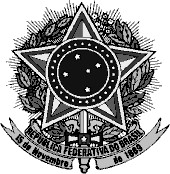 SERVIÇO PÚBLICO FEDERALMINISTÉRIO DA JUSTIÇA E SEGURANÇA PÚBLICAPOLÍCIA FEDERALSERVIÇO PÚBLICO FEDERALMINISTÉRIO DA JUSTIÇA E SEGURANÇA PÚBLICAPOLÍCIA FEDERALSERVIÇO PÚBLICO FEDERALMINISTÉRIO DA JUSTIÇA E SEGURANÇA PÚBLICAPOLÍCIA FEDERALSERVIÇO PÚBLICO FEDERALMINISTÉRIO DA JUSTIÇA E SEGURANÇA PÚBLICAPOLÍCIA FEDERALSERVIÇO PÚBLICO FEDERALMINISTÉRIO DA JUSTIÇA E SEGURANÇA PÚBLICAPOLÍCIA FEDERALSERVIÇO PÚBLICO FEDERALMINISTÉRIO DA JUSTIÇA E SEGURANÇA PÚBLICAPOLÍCIA FEDERALSERVIÇO PÚBLICO FEDERALMINISTÉRIO DA JUSTIÇA E SEGURANÇA PÚBLICAPOLÍCIA FEDERALSERVIÇO PÚBLICO FEDERALMINISTÉRIO DA JUSTIÇA E SEGURANÇA PÚBLICAPOLÍCIA FEDERALSERVIÇO PÚBLICO FEDERALMINISTÉRIO DA JUSTIÇA E SEGURANÇA PÚBLICAPOLÍCIA FEDERALSERVIÇO PÚBLICO FEDERALMINISTÉRIO DA JUSTIÇA E SEGURANÇA PÚBLICAPOLÍCIA FEDERALSERVIÇO PÚBLICO FEDERALMINISTÉRIO DA JUSTIÇA E SEGURANÇA PÚBLICAPOLÍCIA FEDERALSERVIÇO PÚBLICO FEDERALMINISTÉRIO DA JUSTIÇA E SEGURANÇA PÚBLICAPOLÍCIA FEDERALSERVIÇO PÚBLICO FEDERALMINISTÉRIO DA JUSTIÇA E SEGURANÇA PÚBLICAPOLÍCIA FEDERALSERVIÇO PÚBLICO FEDERALMINISTÉRIO DA JUSTIÇA E SEGURANÇA PÚBLICAPOLÍCIA FEDERALSERVIÇO PÚBLICO FEDERALMINISTÉRIO DA JUSTIÇA E SEGURANÇA PÚBLICAPOLÍCIA FEDERALSERVIÇO PÚBLICO FEDERALMINISTÉRIO DA JUSTIÇA E SEGURANÇA PÚBLICAPOLÍCIA FEDERALSERVIÇO PÚBLICO FEDERALMINISTÉRIO DA JUSTIÇA E SEGURANÇA PÚBLICAPOLÍCIA FEDERALFOTO 3 X 41 – TIPO DE REQUERIMENTO1 – TIPO DE REQUERIMENTO1 – TIPO DE REQUERIMENTO1 – TIPO DE REQUERIMENTO1 – TIPO DE REQUERIMENTO1 – TIPO DE REQUERIMENTO1 – TIPO DE REQUERIMENTO1 – TIPO DE REQUERIMENTO1 – TIPO DE REQUERIMENTO1 – TIPO DE REQUERIMENTO1 – TIPO DE REQUERIMENTO1 – TIPO DE REQUERIMENTO1 – TIPO DE REQUERIMENTO1 – TIPO DE REQUERIMENTO1 – TIPO DE REQUERIMENTO1 – TIPO DE REQUERIMENTO1 – TIPO DE REQUERIMENTO1 – TIPO DE REQUERIMENTOTRANSFERÊNCIA DO SINARM PARA O SIGMA (     ) TRANSFERÊNCIA DO SIGMA PARA O SINARM (     )REIMPRESSÃO DE CRAF (     ) PORTE FUNCIONAL (    )OUTROS (     ) Especificar: ________________________________________TRANSFERÊNCIA DO SINARM PARA O SIGMA (     ) TRANSFERÊNCIA DO SIGMA PARA O SINARM (     )REIMPRESSÃO DE CRAF (     ) PORTE FUNCIONAL (    )OUTROS (     ) Especificar: ________________________________________TRANSFERÊNCIA DO SINARM PARA O SIGMA (     ) TRANSFERÊNCIA DO SIGMA PARA O SINARM (     )REIMPRESSÃO DE CRAF (     ) PORTE FUNCIONAL (    )OUTROS (     ) Especificar: ________________________________________TRANSFERÊNCIA DO SINARM PARA O SIGMA (     ) TRANSFERÊNCIA DO SIGMA PARA O SINARM (     )REIMPRESSÃO DE CRAF (     ) PORTE FUNCIONAL (    )OUTROS (     ) Especificar: ________________________________________TRANSFERÊNCIA DO SINARM PARA O SIGMA (     ) TRANSFERÊNCIA DO SIGMA PARA O SINARM (     )REIMPRESSÃO DE CRAF (     ) PORTE FUNCIONAL (    )OUTROS (     ) Especificar: ________________________________________TRANSFERÊNCIA DO SINARM PARA O SIGMA (     ) TRANSFERÊNCIA DO SIGMA PARA O SINARM (     )REIMPRESSÃO DE CRAF (     ) PORTE FUNCIONAL (    )OUTROS (     ) Especificar: ________________________________________TRANSFERÊNCIA DO SINARM PARA O SIGMA (     ) TRANSFERÊNCIA DO SIGMA PARA O SINARM (     )REIMPRESSÃO DE CRAF (     ) PORTE FUNCIONAL (    )OUTROS (     ) Especificar: ________________________________________TRANSFERÊNCIA DO SINARM PARA O SIGMA (     ) TRANSFERÊNCIA DO SIGMA PARA O SINARM (     )REIMPRESSÃO DE CRAF (     ) PORTE FUNCIONAL (    )OUTROS (     ) Especificar: ________________________________________TRANSFERÊNCIA DO SINARM PARA O SIGMA (     ) TRANSFERÊNCIA DO SIGMA PARA O SINARM (     )REIMPRESSÃO DE CRAF (     ) PORTE FUNCIONAL (    )OUTROS (     ) Especificar: ________________________________________TRANSFERÊNCIA DO SINARM PARA O SIGMA (     ) TRANSFERÊNCIA DO SIGMA PARA O SINARM (     )REIMPRESSÃO DE CRAF (     ) PORTE FUNCIONAL (    )OUTROS (     ) Especificar: ________________________________________TRANSFERÊNCIA DO SINARM PARA O SIGMA (     ) TRANSFERÊNCIA DO SIGMA PARA O SINARM (     )REIMPRESSÃO DE CRAF (     ) PORTE FUNCIONAL (    )OUTROS (     ) Especificar: ________________________________________TRANSFERÊNCIA DO SINARM PARA O SIGMA (     ) TRANSFERÊNCIA DO SIGMA PARA O SINARM (     )REIMPRESSÃO DE CRAF (     ) PORTE FUNCIONAL (    )OUTROS (     ) Especificar: ________________________________________TRANSFERÊNCIA DO SINARM PARA O SIGMA (     ) TRANSFERÊNCIA DO SIGMA PARA O SINARM (     )REIMPRESSÃO DE CRAF (     ) PORTE FUNCIONAL (    )OUTROS (     ) Especificar: ________________________________________TRANSFERÊNCIA DO SINARM PARA O SIGMA (     ) TRANSFERÊNCIA DO SIGMA PARA O SINARM (     )REIMPRESSÃO DE CRAF (     ) PORTE FUNCIONAL (    )OUTROS (     ) Especificar: ________________________________________TRANSFERÊNCIA DO SINARM PARA O SIGMA (     ) TRANSFERÊNCIA DO SIGMA PARA O SINARM (     )REIMPRESSÃO DE CRAF (     ) PORTE FUNCIONAL (    )OUTROS (     ) Especificar: ________________________________________TRANSFERÊNCIA DO SINARM PARA O SIGMA (     ) TRANSFERÊNCIA DO SIGMA PARA O SINARM (     )REIMPRESSÃO DE CRAF (     ) PORTE FUNCIONAL (    )OUTROS (     ) Especificar: ________________________________________TRANSFERÊNCIA DO SINARM PARA O SIGMA (     ) TRANSFERÊNCIA DO SIGMA PARA O SINARM (     )REIMPRESSÃO DE CRAF (     ) PORTE FUNCIONAL (    )OUTROS (     ) Especificar: ________________________________________TRANSFERÊNCIA DO SINARM PARA O SIGMA (     ) TRANSFERÊNCIA DO SIGMA PARA O SINARM (     )REIMPRESSÃO DE CRAF (     ) PORTE FUNCIONAL (    )OUTROS (     ) Especificar: ________________________________________2 – DADOS DA PESSOA FÍSICA OU JURÍDICA2 – DADOS DA PESSOA FÍSICA OU JURÍDICA2 – DADOS DA PESSOA FÍSICA OU JURÍDICA2 – DADOS DA PESSOA FÍSICA OU JURÍDICA2 – DADOS DA PESSOA FÍSICA OU JURÍDICA2 – DADOS DA PESSOA FÍSICA OU JURÍDICA2 – DADOS DA PESSOA FÍSICA OU JURÍDICA2 – DADOS DA PESSOA FÍSICA OU JURÍDICA2 – DADOS DA PESSOA FÍSICA OU JURÍDICA2 – DADOS DA PESSOA FÍSICA OU JURÍDICA2 – DADOS DA PESSOA FÍSICA OU JURÍDICA2 – DADOS DA PESSOA FÍSICA OU JURÍDICA2 – DADOS DA PESSOA FÍSICA OU JURÍDICA2 – DADOS DA PESSOA FÍSICA OU JURÍDICA2 – DADOS DA PESSOA FÍSICA OU JURÍDICA2 – DADOS DA PESSOA FÍSICA OU JURÍDICA2 – DADOS DA PESSOA FÍSICA OU JURÍDICA2 – DADOS DA PESSOA FÍSICA OU JURÍDICANome Completo/Razão SocialNome Completo/Razão SocialNome Completo/Razão SocialNome Completo/Razão SocialNome Completo/Razão SocialNome Completo/Razão SocialNome Completo/Razão SocialNome Completo/Razão SocialNome Completo/Razão SocialNome Completo/Razão SocialNome Completo/Razão SocialNome Completo/Razão SocialNome Completo/Razão SocialCPF/CNPJCPF/CNPJCPF/CNPJCPF/CNPJCPF/CNPJCategoria:1-Cidadão (   )   2-Caçador de Subsistência (   )   3-Servidor Público – Porte por prerrogativa de função (   )  4-Outras Categorias 1-Cidadão (   )   2-Caçador de Subsistência (   )   3-Servidor Público – Porte por prerrogativa de função (   )  4-Outras Categorias 1-Cidadão (   )   2-Caçador de Subsistência (   )   3-Servidor Público – Porte por prerrogativa de função (   )  4-Outras Categorias 1-Cidadão (   )   2-Caçador de Subsistência (   )   3-Servidor Público – Porte por prerrogativa de função (   )  4-Outras Categorias 1-Cidadão (   )   2-Caçador de Subsistência (   )   3-Servidor Público – Porte por prerrogativa de função (   )  4-Outras Categorias 1-Cidadão (   )   2-Caçador de Subsistência (   )   3-Servidor Público – Porte por prerrogativa de função (   )  4-Outras Categorias 1-Cidadão (   )   2-Caçador de Subsistência (   )   3-Servidor Público – Porte por prerrogativa de função (   )  4-Outras Categorias 5-Órgão Público com taxa (   )6-Órgão Público sem taxa (   )7-Empresa de Segurança Privada (   ) 8-Empresa com Segurança Orgânica (  )9-Empresa Comercial (   )10-Fabricante/Importador (   )11-Revendedor (   )5-Órgão Público com taxa (   )6-Órgão Público sem taxa (   )7-Empresa de Segurança Privada (   ) 8-Empresa com Segurança Orgânica (  )9-Empresa Comercial (   )10-Fabricante/Importador (   )11-Revendedor (   )5-Órgão Público com taxa (   )6-Órgão Público sem taxa (   )7-Empresa de Segurança Privada (   ) 8-Empresa com Segurança Orgânica (  )9-Empresa Comercial (   )10-Fabricante/Importador (   )11-Revendedor (   )5-Órgão Público com taxa (   )6-Órgão Público sem taxa (   )7-Empresa de Segurança Privada (   ) 8-Empresa com Segurança Orgânica (  )9-Empresa Comercial (   )10-Fabricante/Importador (   )11-Revendedor (   )5-Órgão Público com taxa (   )6-Órgão Público sem taxa (   )7-Empresa de Segurança Privada (   ) 8-Empresa com Segurança Orgânica (  )9-Empresa Comercial (   )10-Fabricante/Importador (   )11-Revendedor (   )5-Órgão Público com taxa (   )6-Órgão Público sem taxa (   )7-Empresa de Segurança Privada (   ) 8-Empresa com Segurança Orgânica (  )9-Empresa Comercial (   )10-Fabricante/Importador (   )11-Revendedor (   )5-Órgão Público com taxa (   )6-Órgão Público sem taxa (   )7-Empresa de Segurança Privada (   ) 8-Empresa com Segurança Orgânica (  )9-Empresa Comercial (   )10-Fabricante/Importador (   )11-Revendedor (   )5-Órgão Público com taxa (   )6-Órgão Público sem taxa (   )7-Empresa de Segurança Privada (   ) 8-Empresa com Segurança Orgânica (  )9-Empresa Comercial (   )10-Fabricante/Importador (   )11-Revendedor (   )5-Órgão Público com taxa (   )6-Órgão Público sem taxa (   )7-Empresa de Segurança Privada (   ) 8-Empresa com Segurança Orgânica (  )9-Empresa Comercial (   )10-Fabricante/Importador (   )11-Revendedor (   )5-Órgão Público com taxa (   )6-Órgão Público sem taxa (   )7-Empresa de Segurança Privada (   ) 8-Empresa com Segurança Orgânica (  )9-Empresa Comercial (   )10-Fabricante/Importador (   )11-Revendedor (   )Nome do PaiNome do PaiNome do PaiNome do PaiNome do PaiNome do PaiNome do PaiNome do PaiNome do PaiNome do PaiNome do PaiNome da MãeNome da MãeNome da MãeNome da MãeNome da MãeNome da MãeNome da MãeData de NascimentoData de NascimentoData de NascimentoData de NascimentoSexo: 1-Masculino (   )          2-Feminino  (   )Sexo: 1-Masculino (   )          2-Feminino  (   )Sexo: 1-Masculino (   )          2-Feminino  (   )Sexo: 1-Masculino (   )          2-Feminino  (   )País de NascimentoPaís de NascimentoPaís de NascimentoPaís de NascimentoPaís de NascimentoMunicípio de Nasc.Município de Nasc.Município de Nasc.Município de Nasc.UFEstado Civil:  1-Solteiro (   )      3-Viúvo (   )                    5-Divorciado (   )       7-União Homoafetiva (   )                              2-Casado (   )       4-Separado Jud. (   )       6-União Estável (   )   8-Outros (   )       Estado Civil:  1-Solteiro (   )      3-Viúvo (   )                    5-Divorciado (   )       7-União Homoafetiva (   )                              2-Casado (   )       4-Separado Jud. (   )       6-União Estável (   )   8-Outros (   )       Estado Civil:  1-Solteiro (   )      3-Viúvo (   )                    5-Divorciado (   )       7-União Homoafetiva (   )                              2-Casado (   )       4-Separado Jud. (   )       6-União Estável (   )   8-Outros (   )       Estado Civil:  1-Solteiro (   )      3-Viúvo (   )                    5-Divorciado (   )       7-União Homoafetiva (   )                              2-Casado (   )       4-Separado Jud. (   )       6-União Estável (   )   8-Outros (   )       Estado Civil:  1-Solteiro (   )      3-Viúvo (   )                    5-Divorciado (   )       7-União Homoafetiva (   )                              2-Casado (   )       4-Separado Jud. (   )       6-União Estável (   )   8-Outros (   )       Estado Civil:  1-Solteiro (   )      3-Viúvo (   )                    5-Divorciado (   )       7-União Homoafetiva (   )                              2-Casado (   )       4-Separado Jud. (   )       6-União Estável (   )   8-Outros (   )       Estado Civil:  1-Solteiro (   )      3-Viúvo (   )                    5-Divorciado (   )       7-União Homoafetiva (   )                              2-Casado (   )       4-Separado Jud. (   )       6-União Estável (   )   8-Outros (   )       Estado Civil:  1-Solteiro (   )      3-Viúvo (   )                    5-Divorciado (   )       7-União Homoafetiva (   )                              2-Casado (   )       4-Separado Jud. (   )       6-União Estável (   )   8-Outros (   )       Estado Civil:  1-Solteiro (   )      3-Viúvo (   )                    5-Divorciado (   )       7-União Homoafetiva (   )                              2-Casado (   )       4-Separado Jud. (   )       6-União Estável (   )   8-Outros (   )       Estado Civil:  1-Solteiro (   )      3-Viúvo (   )                    5-Divorciado (   )       7-União Homoafetiva (   )                              2-Casado (   )       4-Separado Jud. (   )       6-União Estável (   )   8-Outros (   )       Estado Civil:  1-Solteiro (   )      3-Viúvo (   )                    5-Divorciado (   )       7-União Homoafetiva (   )                              2-Casado (   )       4-Separado Jud. (   )       6-União Estável (   )   8-Outros (   )       Estado Civil:  1-Solteiro (   )      3-Viúvo (   )                    5-Divorciado (   )       7-União Homoafetiva (   )                              2-Casado (   )       4-Separado Jud. (   )       6-União Estável (   )   8-Outros (   )       Estado Civil:  1-Solteiro (   )      3-Viúvo (   )                    5-Divorciado (   )       7-União Homoafetiva (   )                              2-Casado (   )       4-Separado Jud. (   )       6-União Estável (   )   8-Outros (   )       Estado Civil:  1-Solteiro (   )      3-Viúvo (   )                    5-Divorciado (   )       7-União Homoafetiva (   )                              2-Casado (   )       4-Separado Jud. (   )       6-União Estável (   )   8-Outros (   )       Estado Civil:  1-Solteiro (   )      3-Viúvo (   )                    5-Divorciado (   )       7-União Homoafetiva (   )                              2-Casado (   )       4-Separado Jud. (   )       6-União Estável (   )   8-Outros (   )       Estado Civil:  1-Solteiro (   )      3-Viúvo (   )                    5-Divorciado (   )       7-União Homoafetiva (   )                              2-Casado (   )       4-Separado Jud. (   )       6-União Estável (   )   8-Outros (   )       Estado Civil:  1-Solteiro (   )      3-Viúvo (   )                    5-Divorciado (   )       7-União Homoafetiva (   )                              2-Casado (   )       4-Separado Jud. (   )       6-União Estável (   )   8-Outros (   )       Estado Civil:  1-Solteiro (   )      3-Viúvo (   )                    5-Divorciado (   )       7-União Homoafetiva (   )                              2-Casado (   )       4-Separado Jud. (   )       6-União Estável (   )   8-Outros (   )       IdentidadeEmissãoEmissãoEmissãoÓrgão ExpedidorÓrgão ExpedidorÓrgão ExpedidorÓrgão ExpedidorUFUFUFUFUFTítulo de EleitorTítulo de EleitorTítulo de EleitorTítulo de EleitorTítulo de EleitorEndereço Residencial: Logradouro, Número, Andar e ComplementoEndereço Residencial: Logradouro, Número, Andar e ComplementoEndereço Residencial: Logradouro, Número, Andar e ComplementoEndereço Residencial: Logradouro, Número, Andar e ComplementoEndereço Residencial: Logradouro, Número, Andar e ComplementoEndereço Residencial: Logradouro, Número, Andar e ComplementoEndereço Residencial: Logradouro, Número, Andar e ComplementoEndereço Residencial: Logradouro, Número, Andar e ComplementoEndereço Residencial: Logradouro, Número, Andar e ComplementoEndereço Residencial: Logradouro, Número, Andar e ComplementoEndereço Residencial: Logradouro, Número, Andar e ComplementoEndereço Residencial: Logradouro, Número, Andar e ComplementoEndereço Residencial: Logradouro, Número, Andar e ComplementoEndereço Residencial: Logradouro, Número, Andar e ComplementoEndereço Residencial: Logradouro, Número, Andar e ComplementoEndereço Residencial: Logradouro, Número, Andar e ComplementoEndereço Residencial: Logradouro, Número, Andar e ComplementoDistrito/BairroMunicípioMunicípioMunicípioMunicípioMunicípioMunicípioMunicípioMunicípioUFUFUFCEPCEPCEPTelefone FixoTelefone FixoTelefone FixoTelefone FixoCargo/OcupaçãoCargo/OcupaçãoCargo/OcupaçãoCargo/OcupaçãoCargo/OcupaçãoCargo/OcupaçãoCargo/OcupaçãoCargo/OcupaçãoE-mailE-mailE-mailE-mailE-mailE-mailTelefone CelularTelefone CelularTelefone CelularTelefone CelularEmpresa/Órgão de TrabalhoEmpresa/Órgão de TrabalhoEmpresa/Órgão de TrabalhoEmpresa/Órgão de TrabalhoEmpresa/Órgão de TrabalhoEmpresa/Órgão de TrabalhoEmpresa/Órgão de TrabalhoEmpresa/Órgão de TrabalhoEmpresa/Órgão de TrabalhoEmpresa/Órgão de TrabalhoEmpresa/Órgão de TrabalhoEmpresa/Órgão de TrabalhoEmpresa/Órgão de TrabalhoEmpresa/Órgão de TrabalhoCNPJCNPJCNPJCNPJEndereço Comercial: Logradouro, Número, Andar e ComplementoEndereço Comercial: Logradouro, Número, Andar e ComplementoEndereço Comercial: Logradouro, Número, Andar e ComplementoEndereço Comercial: Logradouro, Número, Andar e ComplementoEndereço Comercial: Logradouro, Número, Andar e ComplementoEndereço Comercial: Logradouro, Número, Andar e ComplementoEndereço Comercial: Logradouro, Número, Andar e ComplementoEndereço Comercial: Logradouro, Número, Andar e ComplementoEndereço Comercial: Logradouro, Número, Andar e ComplementoEndereço Comercial: Logradouro, Número, Andar e ComplementoEndereço Comercial: Logradouro, Número, Andar e ComplementoEndereço Comercial: Logradouro, Número, Andar e ComplementoEndereço Comercial: Logradouro, Número, Andar e ComplementoEndereço Comercial: Logradouro, Número, Andar e ComplementoEndereço Comercial: Logradouro, Número, Andar e ComplementoEndereço Comercial: Logradouro, Número, Andar e ComplementoEndereço Comercial: Logradouro, Número, Andar e ComplementoDistrito/BairroMunicípioMunicípioMunicípioMunicípioMunicípioMunicípioMunicípioMunicípioUFUFUFCEPCEPCEPTelefone ComercialTelefone ComercialTelefone ComercialTelefone Comercial3 – DADOS DA ARMA3 – DADOS DA ARMA3 – DADOS DA ARMA3 – DADOS DA ARMA3 – DADOS DA ARMA3 – DADOS DA ARMA3 – DADOS DA ARMA3 – DADOS DA ARMA3 – DADOS DA ARMA3 – DADOS DA ARMA3 – DADOS DA ARMA3 – DADOS DA ARMA3 – DADOS DA ARMA3 – DADOS DA ARMA3 – DADOS DA ARMA3 – DADOS DA ARMA3 – DADOS DA ARMA3 – DADOS DA ARMANúmero da Arma Número da Arma Número da Arma Registro Federal Registro Federal Registro Federal Registro Federal Órgão Expedidor Órgão Expedidor Órgão Expedidor Órgão Expedidor Órgão Expedidor UF UF UF UF Data de Emissão: Data de Emissão: Cadastro Sinarm Cadastro Sinarm Cadastro Sinarm Cadastro Sinarm Cadastro Sinarm Cadastro Sinarm Cadastro Sinarm Cadastro Sinarm Espécie: Espécie: Espécie: Espécie: Espécie: Espécie: Marca: Marca: Marca: Marca: Modelo Modelo Calibre Calibre Calibre Calibre País de Fabricação País de Fabricação País de Fabricação País de Fabricação Capacidade de TirosCapacidade de TirosCapacidade de TirosCapacidade de TirosCapacidade de TirosNúmero de Canos Número de Canos Número de Canos Alma: 1-Raiada (   )            2-Lisa (   ) Alma: 1-Raiada (   )            2-Lisa (   ) Alma: 1-Raiada (   )            2-Lisa (   ) Alma: 1-Raiada (   )            2-Lisa (   ) Alma: 1-Raiada (   )            2-Lisa (   ) Nº de raias: Nº de raias: Nº de raias: Nº de raias: Nº de raias: Sentido: 1-Esq (   )               2-Dir (   ) Sentido: 1-Esq (   )               2-Dir (   ) Sentido: 1-Esq (   )               2-Dir (   ) Sentido: 1-Esq (   )               2-Dir (   ) Sentido: 1-Esq (   )               2-Dir (   ) Compr. do Cano (mm) Compr. do Cano (mm) Compr. do Cano (mm) Acabamento: 1-Oxidado (   )       3-Aço Inox (   )                       2-Niquelado (   )    4-Outros (   ) Acabamento: 1-Oxidado (   )       3-Aço Inox (   )                       2-Niquelado (   )    4-Outros (   ) Acabamento: 1-Oxidado (   )       3-Aço Inox (   )                       2-Niquelado (   )    4-Outros (   ) Acabamento: 1-Oxidado (   )       3-Aço Inox (   )                       2-Niquelado (   )    4-Outros (   ) Acabamento: 1-Oxidado (   )       3-Aço Inox (   )                       2-Niquelado (   )    4-Outros (   ) Acabamento: 1-Oxidado (   )       3-Aço Inox (   )                       2-Niquelado (   )    4-Outros (   ) Acabamento: 1-Oxidado (   )       3-Aço Inox (   )                       2-Niquelado (   )    4-Outros (   ) Acabamento: 1-Oxidado (   )       3-Aço Inox (   )                       2-Niquelado (   )    4-Outros (   ) Acabamento: 1-Oxidado (   )       3-Aço Inox (   )                       2-Niquelado (   )    4-Outros (   ) Funcionamento: 1-Repetição (   )   3-Automático (   )                          2-Semiautomático (   )  4-Outros (   )Funcionamento: 1-Repetição (   )   3-Automático (   )                          2-Semiautomático (   )  4-Outros (   )Funcionamento: 1-Repetição (   )   3-Automático (   )                          2-Semiautomático (   )  4-Outros (   )Funcionamento: 1-Repetição (   )   3-Automático (   )                          2-Semiautomático (   )  4-Outros (   )Funcionamento: 1-Repetição (   )   3-Automático (   )                          2-Semiautomático (   )  4-Outros (   )Funcionamento: 1-Repetição (   )   3-Automático (   )                          2-Semiautomático (   )  4-Outros (   )Funcionamento: 1-Repetição (   )   3-Automático (   )                          2-Semiautomático (   )  4-Outros (   )Funcionamento: 1-Repetição (   )   3-Automático (   )                          2-Semiautomático (   )  4-Outros (   )Funcionamento: 1-Repetição (   )   3-Automático (   )                          2-Semiautomático (   )  4-Outros (   )Porte:        1-Defesa Pessoal (   )                       2-Funcional (   )2-Segurança de Dignitários (   )       4-Caçador de Subsistência (   ) Porte:        1-Defesa Pessoal (   )                       2-Funcional (   )2-Segurança de Dignitários (   )       4-Caçador de Subsistência (   ) Porte:        1-Defesa Pessoal (   )                       2-Funcional (   )2-Segurança de Dignitários (   )       4-Caçador de Subsistência (   ) Porte:        1-Defesa Pessoal (   )                       2-Funcional (   )2-Segurança de Dignitários (   )       4-Caçador de Subsistência (   ) Porte:        1-Defesa Pessoal (   )                       2-Funcional (   )2-Segurança de Dignitários (   )       4-Caçador de Subsistência (   ) Porte:        1-Defesa Pessoal (   )                       2-Funcional (   )2-Segurança de Dignitários (   )       4-Caçador de Subsistência (   ) Porte:        1-Defesa Pessoal (   )                       2-Funcional (   )2-Segurança de Dignitários (   )       4-Caçador de Subsistência (   ) Porte:        1-Defesa Pessoal (   )                       2-Funcional (   )2-Segurança de Dignitários (   )       4-Caçador de Subsistência (   ) Porte:        1-Defesa Pessoal (   )                       2-Funcional (   )2-Segurança de Dignitários (   )       4-Caçador de Subsistência (   ) Porte:        1-Defesa Pessoal (   )                       2-Funcional (   )2-Segurança de Dignitários (   )       4-Caçador de Subsistência (   ) Porte:        1-Defesa Pessoal (   )                       2-Funcional (   )2-Segurança de Dignitários (   )       4-Caçador de Subsistência (   ) Porte:        1-Defesa Pessoal (   )                       2-Funcional (   )2-Segurança de Dignitários (   )       4-Caçador de Subsistência (   ) Porte:        1-Defesa Pessoal (   )                       2-Funcional (   )2-Segurança de Dignitários (   )       4-Caçador de Subsistência (   ) Porte:        1-Defesa Pessoal (   )                       2-Funcional (   )2-Segurança de Dignitários (   )       4-Caçador de Subsistência (   ) Porte:        1-Defesa Pessoal (   )                       2-Funcional (   )2-Segurança de Dignitários (   )       4-Caçador de Subsistência (   ) Porte:        1-Defesa Pessoal (   )                       2-Funcional (   )2-Segurança de Dignitários (   )       4-Caçador de Subsistência (   ) Porte:        1-Defesa Pessoal (   )                       2-Funcional (   )2-Segurança de Dignitários (   )       4-Caçador de Subsistência (   ) Porte:        1-Defesa Pessoal (   )                       2-Funcional (   )2-Segurança de Dignitários (   )       4-Caçador de Subsistência (   ) 4 - TERMO DE RESPONSABILIDADE 4 - TERMO DE RESPONSABILIDADE 4 - TERMO DE RESPONSABILIDADE 4 - TERMO DE RESPONSABILIDADE 4 - TERMO DE RESPONSABILIDADE 4 - TERMO DE RESPONSABILIDADE 4 - TERMO DE RESPONSABILIDADE 4 - TERMO DE RESPONSABILIDADE 4 - TERMO DE RESPONSABILIDADE 4 - TERMO DE RESPONSABILIDADE 4 - TERMO DE RESPONSABILIDADE 4 - TERMO DE RESPONSABILIDADE 4 - TERMO DE RESPONSABILIDADE 4 - TERMO DE RESPONSABILIDADE 4 - TERMO DE RESPONSABILIDADE 4 - TERMO DE RESPONSABILIDADE 4 - TERMO DE RESPONSABILIDADE 4 - TERMO DE RESPONSABILIDADE (   ) Declaro que não estou respondendo a inquérito policial ou a processo criminal.(   ) Declaro serem verdadeiras as informações consignadas neste formulário._____________________________/_________, _______de ______________________ de _________. Carimbo/Assinatura:_______________________________________________ (   ) Declaro que não estou respondendo a inquérito policial ou a processo criminal.(   ) Declaro serem verdadeiras as informações consignadas neste formulário._____________________________/_________, _______de ______________________ de _________. Carimbo/Assinatura:_______________________________________________ (   ) Declaro que não estou respondendo a inquérito policial ou a processo criminal.(   ) Declaro serem verdadeiras as informações consignadas neste formulário._____________________________/_________, _______de ______________________ de _________. Carimbo/Assinatura:_______________________________________________ (   ) Declaro que não estou respondendo a inquérito policial ou a processo criminal.(   ) Declaro serem verdadeiras as informações consignadas neste formulário._____________________________/_________, _______de ______________________ de _________. Carimbo/Assinatura:_______________________________________________ (   ) Declaro que não estou respondendo a inquérito policial ou a processo criminal.(   ) Declaro serem verdadeiras as informações consignadas neste formulário._____________________________/_________, _______de ______________________ de _________. Carimbo/Assinatura:_______________________________________________ (   ) Declaro que não estou respondendo a inquérito policial ou a processo criminal.(   ) Declaro serem verdadeiras as informações consignadas neste formulário._____________________________/_________, _______de ______________________ de _________. Carimbo/Assinatura:_______________________________________________ (   ) Declaro que não estou respondendo a inquérito policial ou a processo criminal.(   ) Declaro serem verdadeiras as informações consignadas neste formulário._____________________________/_________, _______de ______________________ de _________. Carimbo/Assinatura:_______________________________________________ (   ) Declaro que não estou respondendo a inquérito policial ou a processo criminal.(   ) Declaro serem verdadeiras as informações consignadas neste formulário._____________________________/_________, _______de ______________________ de _________. Carimbo/Assinatura:_______________________________________________ (   ) Declaro que não estou respondendo a inquérito policial ou a processo criminal.(   ) Declaro serem verdadeiras as informações consignadas neste formulário._____________________________/_________, _______de ______________________ de _________. Carimbo/Assinatura:_______________________________________________ (   ) Declaro que não estou respondendo a inquérito policial ou a processo criminal.(   ) Declaro serem verdadeiras as informações consignadas neste formulário._____________________________/_________, _______de ______________________ de _________. Carimbo/Assinatura:_______________________________________________ (   ) Declaro que não estou respondendo a inquérito policial ou a processo criminal.(   ) Declaro serem verdadeiras as informações consignadas neste formulário._____________________________/_________, _______de ______________________ de _________. Carimbo/Assinatura:_______________________________________________ (   ) Declaro que não estou respondendo a inquérito policial ou a processo criminal.(   ) Declaro serem verdadeiras as informações consignadas neste formulário._____________________________/_________, _______de ______________________ de _________. Carimbo/Assinatura:_______________________________________________ (   ) Declaro que não estou respondendo a inquérito policial ou a processo criminal.(   ) Declaro serem verdadeiras as informações consignadas neste formulário._____________________________/_________, _______de ______________________ de _________. Carimbo/Assinatura:_______________________________________________ (   ) Declaro que não estou respondendo a inquérito policial ou a processo criminal.(   ) Declaro serem verdadeiras as informações consignadas neste formulário._____________________________/_________, _______de ______________________ de _________. Carimbo/Assinatura:_______________________________________________ (   ) Declaro que não estou respondendo a inquérito policial ou a processo criminal.(   ) Declaro serem verdadeiras as informações consignadas neste formulário._____________________________/_________, _______de ______________________ de _________. Carimbo/Assinatura:_______________________________________________ (   ) Declaro que não estou respondendo a inquérito policial ou a processo criminal.(   ) Declaro serem verdadeiras as informações consignadas neste formulário._____________________________/_________, _______de ______________________ de _________. Carimbo/Assinatura:_______________________________________________ (   ) Declaro que não estou respondendo a inquérito policial ou a processo criminal.(   ) Declaro serem verdadeiras as informações consignadas neste formulário._____________________________/_________, _______de ______________________ de _________. Carimbo/Assinatura:_______________________________________________ (   ) Declaro que não estou respondendo a inquérito policial ou a processo criminal.(   ) Declaro serem verdadeiras as informações consignadas neste formulário._____________________________/_________, _______de ______________________ de _________. Carimbo/Assinatura:_______________________________________________ 